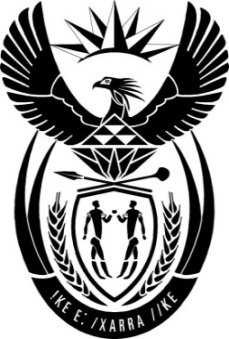 THE PRESIDENCY:REPUBLIC OF SOUTH AFRICAPrivate Bag X1000, Pretoria, 0001, Tel: 012 300 5200 / Private Bag X 1000, Cape Town, 8000, Tel: 021 464 2100NATIONAL ASSEMBLYQUESTION FOR WRITTEN REPLY QUESTION NO.: 664.								Dr M M Gondwe (DA) to ask the Minister in The Presidency: (1)	Whether he has found that any senior officials within the State Security Agency (SSA) did not comply with Regulation 18 of the Public Service Regulations and failed to make financial disclosures in this regard; if not, what is the position in this regard; if so, what are the reasons for the specified noncompliance;(2)	whether senior officials of the SSA are exempt from complying with the provisions of the Regulations; if not, what is the position in this regard; if so, on what basis are they exempted from complying with the provisions of the Regulations?					NW802E REPLY: The reply to this parliamentary question has been logged with the Parliament Joint Standing Committee on Intelligence (JSCI).